Администрация Кушвинского городского округаУправление образования  Кушвинского городского округа(УО КГО)П Р И К А З29.11.2016г.							              № 378О включении образовательных учреждений всех типов в профилактическую операцию «Горка»В соответствии с Комплексным планом мероприятий по профилактике гибели и травматизма несовершеннолетних на 2016 год, с учетом погодных условий зимнего периода года, способствующих естественному образованию опасных горок, наледей и скатов, сформированных искусственным образом снежных валов, выходящих на проезжую часть и используемых несовершеннолетними для катания и игр, с целью предотвращения детского дорожно-транспортного травматизмаПРИКАЗЫВАЮ:Руководителям ОУ всех типов:Включиться в проведение профилактического мероприятия «Горка» с 28.11.2016г. по 01.03.2017г.;Разработать план мероприятий по проведению ОПМ «Горка» с назначением ответственных лиц. Организовать проведение дополнительных занятий, бесед, различных массовых мероприятий с детьми по Правилам дорожного движения в условиях снежного покрова, с распространением информационных памяток;Проводить обновление уголков по безопасности дорожного движения (не реже 2-х раз в месяц);Организовать и провести собрания с педагогами и родителями в ОУ по вопросам детской безопасности в зимний период, с привлечением инспекторов  ГИБДД, а также в связи с ростом детского травматизма по вине взрослых   участников дорожного  движения и для разъяснения нормативно-правовых актов, регламентирующих административную ответственность родителей за нарушение Правил дорожного движения несовершеннолетними;Организовать вблизи образовательных учреждений рейды отрядов  ЮИД совместно с инспекторами ГИБДД, по выявлению нарушений ПДД пешеходами-детьми, а также выявлению и ликвидации опасных горок и скатов. При обнаружении опасных горок и наледей выходящих на проезжую часть дороги, сообщать данную информацию по тел. ОГИБДД  2-41-10;При проведении рейдов, акций, викторин, праздников по БДД, в рамках проведения ОПМ «Горка», фотоматериалы с описанием самого мероприятия, направлять в ОГИБДД на эл.почту gibddkushva@mail.ru (в этот же или на следующий день) для дальнейшего размещения в СМИ городского округа.Отчет о результатах операции (количество обследованных улиц, дворов, число выявленных и ликвидированных опасных катушек, количество бесед, соревнований по ПДД и др.) сообщать не позднее 23.12.2016г., 23.01.2017г., 27.02.2017г. в Управление образования (по эл.почте с приложением фотоматериалов не более 5 шт.). В отчете также отразить проведение:собраний с педагогами и родителями в образовательных организациях;лекций и бесед с обучающимися образовательных организаций; распространено мелкопечатной продукции  (вид/тираж).Координацию общей работы в ОУ по проведению ОПМ «Горка» возложить на МАУ ДО Дом детского творчества (директор  Лопатина О.Г.).Контроль за исполнением приказа возложить на начальника отдела обеспечения функционирования Управления образования Кушвинского городского округа    Петроченко Е.В.Начальник Управления образования                    		           Л.В.Ларина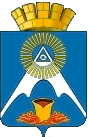 